Curriculum VitaeSKILLS & PROFICIENCIESCURRENT JOB DESCRIPTIONA I Khatri advocate and tax consultant Vadodara, Gujarat State, India, since August 2016Job position: 	Administrative  Assistant Job duties: 	Performing other daily routine works (typing documents, handling mail correspondence, creating Excel files with formulas to perform specific calculations to produce results, creating PowerPoint files, performing other tasks. Answer incoming telephone calls, provide information and take and reply messages.Sort and deliver incoming mail and ensure that the correct recipient receives the right document / letter.Schedule appointments for office staff and provide them with reminders and follow ups.Type and format correspondence such as letters, memos and reports.Use office equipment such as photocopiers and printers to print and copy important documents.Maintain paper and electronic records such as client's case details and information.Make-certain that all staff and clients information is kept confidential.Maintain knowledge of office supplies and materials and coordinate with suppliers and vendors when they run out.Prepare meeting agendas and take and record minutes of the meeting.Coordinate repair and maintenance of office equipment.Assist accounts managers in preparing documents such as tax returns and expense reports.Sort and case file alphabetically and maintain all records. PAST JOB DESCRIPTIONMamlatdar & Executive Magistrate Office, Waghodia, District of Vadodara,Gujarat State, India, May 2002 to March 2010(This Job is Outsourcing Temporary Based )	Job position: 	Computer operator (office assistant), head of the Computer department.Sigma Group of Institutes Ajwa Nimeta Road, At.Bakrol, Sub District Waghodia, District of Vadodara, Gujarat State, India, since April 2010 to July 2016Job position: 	Office assistant cum Clerk EDUCATIONMasters of Commerce, Gujarat University, Ahmedabad, India, 2001Bachelors of Commerce, Gujarat University, Ahmedabad, India, 1999	LANGUAGEEnglish:      	written: fluent		spoken: fluent Gujarati:     	native languageHindi:		written: fluent		spoken: fluentUrdu: 		written: good		spoken: fluentTRAINING COURSESCertificate in financial accounting system, Directorate of Employment & Training at I.T.I. Tarshali, Vadodara, October 2003IT SKILLSAll versions of Windows Operating SystemAll versions of Microsoft Office application programs (Word, Excel, Access, PowerPoint)Internet, e-mailOTHER INFORMATIONhobbies and interests include: reading books, surfing the Net, watch sports games (cricket, football, hockey), social networkingreferences available upon request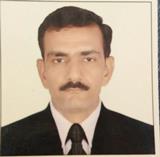        Name                  :        Khatri     At Present                     :        Al Rigga Dubai UAE    Email 	                  :        Khatri.375614@2freemail.com     DOB	                              :        5th January 1976• Meetings/agendas     handling• Communication• Correspondence    management• Bookkeeping• Word processing• Record-keeping• Appointments   scheduling• Data entry• Research